Review Assessment: Chapter 2 GoetschQuestion 1 1 out of 1 points   1 out of 1 points   1 out of 1 points   1 out of 1 points   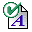 Companies can have very little impact on preventing accidents in the workplace. 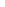   Question 2 1 out of 1 points   1 out of 1 points   1 out of 1 points   1 out of 1 points   For people thirty-seven years of age and younger, accidents are the number one cause of death.   Question 3 1 out of 1 points   1 out of 1 points   1 out of 1 points   1 out of 1 points   The cost of accidents in the workplace involves only medical expenses.   Question 4 1 out of 1 points   1 out of 1 points   1 out of 1 points   1 out of 1 points   The contemporary view is that accidents are too costly and that accident prevention is less costly.   Question 5 1 out of 1 points   1 out of 1 points   1 out of 1 points   1 out of 1 points   The leading cause of deaths in the US is which of the following?   Question 6 1 out of 1 points   1 out of 1 points   1 out of 1 points   1 out of 1 points   Accident rates are especially high in developing countries because they do not have safety and health infrastructure in place.   Question 7 1 out of 1 points   1 out of 1 points   1 out of 1 points   1 out of 1 points   Determining the insured costs of accidents is a simple matter of   Question 8 1 out of 1 points   1 out of 1 points   1 out of 1 points   1 out of 1 points   Lost time is not important when assessing the effect of accidents on industry.   Question 9 1 out of 1 points   1 out of 1 points   1 out of 1 points   1 out of 1 points   The most common cause of work injuries is which of the following?   Question 10 1 out of 1 points   1 out of 1 points   1 out of 1 points   1 out of 1 points   The part of the body that is most frequently injured according to the NSC is which of the following?   Question 11 1 out of 1 points   1 out of 1 points   1 out of 1 points   1 out of 1 points   To calculate uninsured costs, accidents are divided into four classes; class 1 accidents consist of   Question 12 1 out of 1 points   1 out of 1 points   1 out of 1 points   1 out of 1 points   Work accidents have increased with less attention to safety and health standards in today’s workplace.   Question 13 1 out of 1 points   1 out of 1 points   1 out of 1 points   1 out of 1 points   The leading cause of accidental deaths in the US is motor vehicle accidents.   Question 14 1 out of 1 points   1 out of 1 points   1 out of 1 points   1 out of 1 points   Deaths on the job have increased considerably over the years.   Question 15 1 out of 1 points   1 out of 1 points   1 out of 1 points   1 out of 1 points   Overexertion is the result of employees working beyond their physical limits. 